Выбор времени: занимайтесь с ребенком, когда он бодр и энергичен, не устал, не голоден, когда у вас есть время, энергия и энтузиазм для занятий. 
Шум: некоторые дети могут быть особенно чувствительными к звуковому фону. Им комфортно играть в комнате, где нет   отвлекающих звуков. Особенно это важно для детей, у которых есть проблемы со слухом или речью.Отвлекающие факторы: перед тем, как начать занятие, очистите стол или пол от ненужных игрушек и посторонних предметов. Положите перед ребенком только те игрушки или учебный материал, которые вам понадобятся в ближайшее время.Освещение: хорошее освещение во время занятий важно и для детей, и для взрослых. Когда вы играете или разговариваете с ребенком, ваше лицо должны быть хорошо освещено, не стоит находиться спиной к окну или к лампе.
Ваша поза во время занятий: во время занятий или разговора с ребенком всегда садитесь напротив него, чтобы он мог без труда установить с вами зрительный контакт, видеть ваши глаза, рот, выражение лица и понимать, что вы делаете, копировать ваши действия. Если вы сидите рядом с ребенком, ему приходится использовать боковое зрение или оборачиваться, чтобы взглянуть на вас. Таким же образом стоит себя вести и в любое другое время, например, когда вы учите его есть самостоятельно, разверните его стул к себе лицом.Адрес отделения социальной реабилитации и абилитации детей с ограниченными возможностями:г. Когалым, ул. Прибалтийская, д. 17 АКонтактный телефон:8(34667)2-30-57 (доб.231)Сайт учреждения:www.kson86.ruОфициальная группа учреждения в социальной сети «Одноклассники»:http://ok.ru/bukogalyms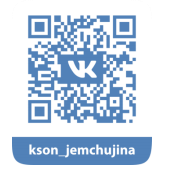 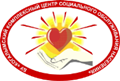 Бюджетное учреждение Ханты-Мансийского автономного округа - Югры «Когалымский комплексный центр социального обслуживания населения»ОТДЕЛЕНИЕ СОЦИАЛЬНОЙ РЕАБИЛИТАЦИИ И АБИЛИТАЦИИ ДЕТЕЙС ОГРАНИЧЕННЫМИ ВОЗМОЖНОСТЯМИ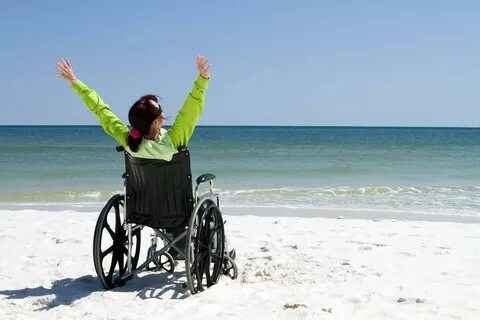 г. КогалымПроцесс обучения и социализации особых детей с ТМНР невозможен без включения  семьи такого ребенка в процесс РАЗВИВАЮЩЕГО УХОДА.   Развивающий уход – метод ухода за детьми, имеющими ТМНР, в процессе которого, помимо задачи осуществления непосредственного ухода, перед родителем   стоит задача установления эмоциональных отношений и развития способностей и возможностей ребенка, а именно развития его собственной активности, развитие коммуникативных способностей и навыков самообслуживания. Развивающий уход помогает ребенку адаптироваться в окружающем мире.Предлагаем вашему вниманию несколько базовых основ «развивающего ухода», которые помогут вам качественно и интересно проводить время совместно с вашим ребёнком в кругу семьи.Основные правила общения1. Прежде чем сказать что-то, убедитесь, что ребенок готов вас услышать.Когда вы обращаетесь к ребенку, необходимо обратить на себя его внимание, например, дотронуться до предплечья или руки.   2. Убедитесь, что ребенок видит ваши глаза и лицо в целом.Детям трудно самим поймать в поле зрения лицо говорящего, поэтому, начиная общаться, опуститесь на один уровень с ребенком так, чтобы ваше лицо оказалось в поле его зрения.3. Постарайтесь говорить мало и не очень быстро.4. После своих вопросов, обращений к ребенку оставляйте паузы для ответа.Общение – это обмен репликами. Не забывайте оставлять ребенку возможность вам ответить.  5. Важно не забывать обращаться к ребенку по имени!Принципы безопасного перемещения Чтобы облегчить родителю выполнение перемещения ребенка, сделать его максимально комфортным и безопасным для него и ребенка необходимо:1. Оценить условия, в которых оно осуществляется:соотношение веса и роста взрослого и ребенка;опыт, физическое состояние, навыки перемещения у взрослого;готовность сотрудничать, физические возможности, наличие боли или других ограничений у ребенка (гастростома, дренаж и т.д.);окружающую обстановку. Если возможно, сократить расстояние, на котороенужно будет перемещать ребенка. Убрать все, что может помешать при перемещении: шнуры на полу, обувь и т.д.2. Перед началом перемещения необходимо выбрать способ его выполнения, оценив, может ли подопечный оказывать помощь при перемещении, какие вспомогательные средства доступны для использования, есть ли помощники, которых можно привлечь к участию.3. В ходе перемещения необходимо соблюдение базовых правил:информировать ребенка обо всех действиях и их последовательности;максимально использовать возможности ребенка;спина человека, осуществляющего перемещение должна оставаться прямой (сильное сгибание,  разгибание, скручивания приведут к травме);расположить ребенка 	максимально близко к собственному туловищу;в целях обеспечения максимальной устойчивости родителю необходимо обеспечить широкую площадь опоры, держать ноги на ширине плеч или в положении шага;носить удобную одежду, не препятствующую движениям, и нескользящую обувь с задником.  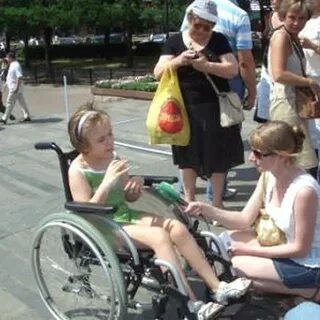 Основные правила родительского взаимодействия с ребенком1. Активность и самостоятельность ребенка.  Родитель помогает ребенку, а не делает за него. Конечно, сложно наблюдать напряжение и усталость ребенка, но ваша настойчивость и вера в его возможности    придают ему силу и успешность.2. Постоянная упорная тренировка каждый день.Любое развитие  происходит последовательно, оно не терпит скачков и перерывов. Ваша задача – поддержать эту активность, ставя перед ребенком все более сложные цели.3. Разговаривайте с ребенком во время всех видов деятельности (гигиенические процедуры, одевание-раздевание, еда, игра).4. Говорите спокойно, в нормальном или замедленном темпе. Убедитесь, что ребенок вас слышит и понимает.5. Говорите короткими фразами. Задавайте открытые  вопросы  «Что он делает?»  вместо «Он сидит?».6. Не торопите ребенка, дайте ему некоторое время для ответа или реакции.7. Обращайте внимание ребенка на звуки и шумы, которые нас окружают   (журчание воды, пение птиц за окном, шум машин и т.п.).8. Повторяйте уже выученные  с ребенком  слова многократно, добавляйте новые, постепенно расширяя  его   словарный запас.9. Проводите занятия в игровой форме. Работа с ребенком должна активизировать речевое подражание, развивать внимание и память.    Внимание – это функция, без которой невозможно осуществить никакую целенаправленную деятельность.Ребенок с нарушением внимания не может сосредоточиться даже на интересной игре, отвлекается на любое воздействие.   Именно поэтому важно создать обстановку, не отвлекающую ребенка.